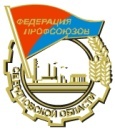 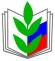 ФЕДЕРАЦИЯ  ПРОФСОЮЗОВ СВЕРДЛОВСКОЙ ОБЛАСТИПОЛЕВСКАЯ  ГОРОДСКАЯ  ОРГАНИЗАЦИЯ ПРОФСОЮЗАПРИМИТЕ  ПОЗДРАВЛЕНИЯ  С ПРАЗДНИКОМ 1 МАЯ!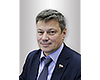 Андрей Леонидович Ветлужских –депутат Государственной Думы , председатель ФПСО.      Профсоюзы всегда выступают за развитие экономики России и справедливое распределение ее доходов, когда работники трудятся в режиме полной занятости на безопасных рабочих местах, получают за свой добросовестный труд справедливую заработную плату. Но в этом году все наши требования особенно усилены испытаниями, которые связаны с эпидемией коронавируса. В этом году профсоюзы России 1 Мая заявляют: «Солидарность сильнее заразы!» .Солидарность сильнее заразы: это значит для профактива - поддерживать сейчас постоянную связь с каждым членом профсоюза, защищать безопасность его жизни и здоровья на рабочем месте, отстаивать сохранение дохода, в том числе в режиме самоизоляции; проявлять настоящую заботу профсоюза о людях труда.Солидарность сильнее заразы: это значит для всех нас - не стоит унывать, надо идти вперед, каждому на своем месте с самоотдачей трудиться, внося свой вклад в борьбу с заразой, и тогда все вместе мы - своим трудом и солидарностью – ее обязательно победим!Дорогие земляки, самого крепкого вам здоровья, новых трудовых свершений и благополучия! Губернатор Свердловской области  - Евгений Владимирович  Куйвашев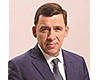 Уважаемые жители Свердловской области!Дорогие уральцы!От всей души поздравляю вас с Праздником Весны и Труда!Мы любим этот праздник за созидательный настрой, энергию добра, весеннее тепло и обновление. Он символизирует определяющую ценность труда как основы успешного развития общества, повышения качества жизни людей, укрепления экономики страны.Свердловская область гордится крепкими трудовыми традициями, талантливыми, настойчивыми, целеустремленными уральцами, создающими основу благополучия и процветания родного края. Сегодня, когда весь мир переживает непростые времена, мы по-новому осознали значимость труда и его ценность в нашей жизни. .Усилия власти сегодня направлены на поддержку экономики региона.. И вы, дорогие земляки, можете внести серьёзный вклад в скорейшее возобновление полноценной работы , оставаясь дома на протяжении всех майских праздников. Прошу соблюдать самоизоляцию и заверяю вас - угроза заболеть реальна. Никакие шашлыки и дружеские посиделки в компании не стоят того, чтобы за них расплачиваться здоровьем. Благодарю вас за понимание и сотрудничество. Дмитрий Пумпянский  президент Свердловского областного Союза
промышленников и предпринимателей 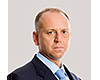 Уважаемые партнеры! От лица Свердловского областного Союза промышленников и предпринимателей поздравляю вас с Днем весны и труда! Традиционно Первомай является днём солидарности трудящегося населения, когда люди разных профессий стремятся выразить свои общие стремления к повышению качества жизни. Представителей профсоюзов всегда отличали заинтересованное, неравнодушное отношение к делу. Уверен , государство, профсоюзы и работодатели должны действовать солидарно, осуществлять взаимодействие на принципах социального партнерства и взаимной ответственности сторон.